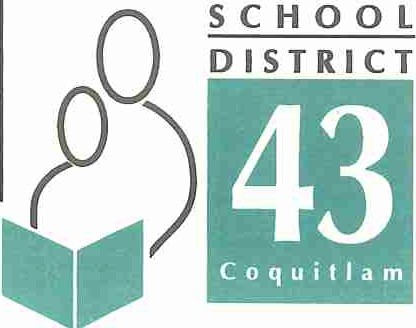 550 Poirier Street, Coquitlam,  BC Canada V3J 6A7  • Phone: 604-939-9 201  • Fax: 604-937-6758Learning for  a LifetimeSeptember 2016Re: New Tobacco and Vapour Products Control ActDear parents and students,On September 1, 2016 the Tobacco and Vapour Products Control Act and Regulation came into effect, replacing the Tobacco Control Act and Regulation. The new Act and Regulation will restrict  the display, sale and use of vapour products  (or electronic  cigarettes) and will be consistent with the existing laws related to tobacco.  The new Act affects BC schools specifically in that:  Vapour products use is not allowed at any time on public or private K-12 school sites in BC. The Act also stipulates  that it is illegal to sell or give these products to anyone under the age of19.As a result of this legislation and safety issues related to the use ofthese items, the use and possession of all vapour product and e-cigarettes on School District property is prohibited.To read more information and the updated  Act visit this website:http: // www2.gov.be.ca /govIco ntent / hea lth/ keeping-bc-hea !thy-safe /toba cco-vapour / legislationThank-you for your support. Sincerely,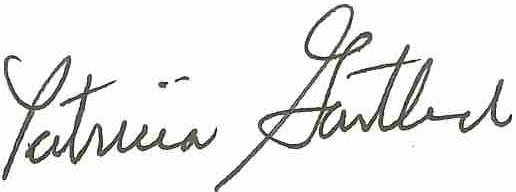 Patricia GartlandSuperintendent of SchoolsSCHOOL DISTRICT NO. 43 (COQUITLAM)Serving the communities of Anmore, Belcarra, Coquitlam, Port Coquitlam and  Port Moody